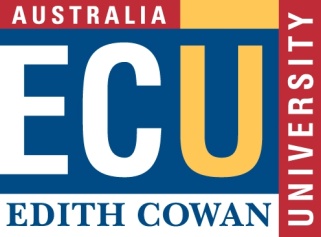 DetailsEdith Cowan University is committed to returning you to the workforce in your substantive position. The following return to work arrangements will provide reasonable temporary adjustments to your substantive position.Pre-Injury work:Return to Work ArrangementsSignature of key people involvedNotes/additional informationName of workerWorker’s compensation claim number (if Workers’ Compensation claim)Job titleDays/hours of workDuties or tasks to be undertakenDescribe the specific duties and tasks required.  Include any physical and other requirements, e.g. lifting, sitting, rotation of tasks, etc.Workplace supports, aids or modifications to be providedDescribe workplace supports, aids or modifications, e.g. rest breaks, buddy system, special tools, equipment, training, etc.Specific duties or tasks to be avoidedDescribe the specific duties and tasks that are to be avoided or restricted, e.g. no loading pallets, tasks that are only to be undertaken with the assistance of another worker.Medical restrictionsDescribe the restrictions on the most recent Certificate of Capacity or from other sources, e.g. phone call with the worker’s doctor or healthcare provider, other medical information provided by the WorkSafe Agent. From what date or period(s) do these restrictions apply?Week 1MonTueWedThuFriTotal p/wWeek 2MonTueWedThuFriTotal p/wWeek 3MonTueWedThuFriTotal p/wWeek 4MonTueWedThuFriTotal p/wWork location(address, team, department)Work location(address, team, department)Work location(address, team, department)Worker – participate in these return-to-work arrangements.Worker – participate in these return-to-work arrangements.Worker – participate in these return-to-work arrangements.Worker – participate in these return-to-work arrangements.NamePhoneSignedDateReturn to Work Coordinator – monitor and review these return-to-work arrangements.Return to Work Coordinator – monitor and review these return-to-work arrangements.Return to Work Coordinator – monitor and review these return-to-work arrangements.Return to Work Coordinator – monitor and review these return-to-work arrangements.NamePhoneSignedDateSupervisor – implement these return-to-work arrangements in the work area.Supervisor – implement these return-to-work arrangements in the work area.Supervisor – implement these return-to-work arrangements in the work area.Supervisor – implement these return-to-work arrangements in the work area.NamePhoneSignedDateDoctor – return to work arrangements are consistent with the worker’s capacity.Doctor – return to work arrangements are consistent with the worker’s capacity.Doctor – return to work arrangements are consistent with the worker’s capacity.Doctor – return to work arrangements are consistent with the worker’s capacity.NamePhoneSignedDateIf there is any additional information you wish to include in this form, please attach any supporting documentation e.g. medical reports, position description, photos etc.